Présents : Renée CHEZE, Lise COUFOURIER, Catherine FAURE, Jacques BOUDIN, Michel COMBRIE, Guy CORCUFF, Alain COLLET, Patrick DOUHAIZENET, Jean-Yves HERNOUX, Daniel TRIADOU, Jean Paul VENTURINI.Absents excusés : Didier CHASSIN, Dominique JURY, Alain CORNETTE, Jean Luc LAMBARE.Invités : Jean Luc LAMBARE.Ordre du jour :1°/ Renouvellement du bureau 2°/Points financiers 2018 et 2019 (RC JPV) 3°/ Point budgétaire (JPV) 4°/ Cotisations sur les golfs (PD MC JPV) 5°/ Journée des membres (MC JPV/DJ AC/PD) 6°/ Journée des dames de l’ASGE (LC/CF) 7°/ Stage St Cyprien (DC/MC) 8°/ Inter CMCAS (JPV) 9°/ Coupe des Présidents (JPV)10°/ Championnat de ligue (PD/JPV)11°/ Trophée LDA (DT)12°/ Coupe féminine (LC/CF)13°/ Sortie Familiale du club (PD)14°/ Fête CMCAS (MC)15°/ Rencontre "Salade Provençale" (PD/AC)16°/ Questions diversesEn ouverture de la réunion, le président présente ses meilleurs vœux à tous et remercie les membres du CD pour leur investissement dans le fonctionnement de la Section. 1°/ Renouvellement du bureau de la section Golf1.1/ Le renouvèlement du bureau à l’identique de 2018 ?Composition du bureau 2018 : Président : M Combrié                                     Vice-Président : J-P Venturini                                     Trésorière : R Chèze                                     Secrétaire : J BoudinVote « Composition du bureau 2019 (idem 2018) ? »Adoption de la « Composition du bureau 2019 » par l’ensemble des membres présents.Le président remercie les membres du CD pour leur confiance suite au renouvellement du bureau.1.2°/ La composition du CD et missions 2019La liste des membres du CD en 2019 (validée en AG 15/12/2018) : Lise Coufourier, Catherine Faure, Renée Chèze, Jean-Paul Venturini, Jacques Boudin, Michel Combrié, Alain Cornette, Dominique Jury, Guy Corcuff, Didier Chassin, Patrick Douhaizenet, Daniel Triadou et Jean-Yves Hernoux. Les missions des membres du CD demeurent identiques à celles de l’année dernière, avec les ajustements suivants ci-dessous :1.2a) Concernant la sortie annuelle de la section, à la suite de la demande de D. Chassin de ne plus assurer cette mission, celle-ci a été confiée à P Douhaizenet et JL Lambaré (non-membre du CD) pour assurer la continuité de celle-ci.1.2b) Pour les 3 nouveaux membres du CD, les missions suivantes leurs sont confiées :- Secrétaire adjoint : J-Y Hernoux- Missions confiées à Lise Coufourier et à Catherine Faure :Faciliter l'intégration des nouvelles joueuses et nouveaux joueurs en proposant des parcours accompagnés (Lise pour la Valdaine, cela concerne surtout les Dames).Organiser une rencontre spécifiquement féminine pour 2019 (au niveau de toute la Section), la « Rencontre des Dames de l’ASGE » prévue le 8 mars sur le Golf de La Valdaine.Prendre en charge l'organisation de la Coupe Féminine Corpo.Participer à l'organisation de la journée des membres. 2°/ Points financiers 2018 et 2019 (RC JPV)Au 31 Décembre 2018, notre situation bancaire est de 2290.04€. Il reste le solde de la sortie de CHINON à régulariser (cf tableau Excel en annexe).Pour 2018, notre compte est à l’équilibre. 3°/ Budget 2019 (RC, JPV)La demande au club omnisports de la CMCAS de la subvention 2019 est de 12500€ en attente confirmation de la CMCAS (cf tableau Excel en annexe). 4°/ Cotisations sur les golfs (PD MC JPV)Point au 4/01/2019 :Légende : en noir = nombre total d'adhérents ASGE vu du site.                   en bleu (xx) = nombre de cotisations à jour. 5°/ Journée des membres (MC JPV/DJ AC/PD)Programmation 2019Pour les membres des Chanalets, la date sera arrêtée très rapidement. Et en complément (idem 2018) une sortie à la journée sera proposée (a priori Chambon sur Lignon). 6°/ Journée des dames de l’ASGE (LC/CF) La newsletter est prête et sera envoyée avant 15 Janvier. 7°/ Stage St Cyprien (DC/MC)Rappel : le stage est programmé du lundi 22 avril au vendredi 26 avril 2019.Le nombre de participants inscrits à ce jour est de 12.Rappel : date limite d’inscription auprès de Didier Chassin le 20/01/2019.Une relance par Newsletter sera faite début janvier 2019. 8°/ Inter CMCAS (JPV)Le calendrier des rencontres est sur le site, pour rappel :Les inscriptions sont lancées, rappel : le nombre de places est limité et les participants seront retenus en fonction des dates d’inscription. 9°/ Coupe des Présidents (JPV)Rappel : c’est notre section qui organise l’événement 2019. Le lieu d’hébergement des participants est fixé au Domaine du lac. Pour la compétition 6 inscriptions ont déjà été enregistrées. Il y aura aussi un appel à volontaires (4) pour l’organisation (18 et 19 Octobre), se faire connaitre auprès de Jean-Paul VENTURINI.10°/ Championnat de ligue (PD/JPV)Les dates sont sur le site, pour rappel :11°/ Trophée LDA (DT)Les dates sont sur le site, pour rappel : Newletter à envoyer 1 mois avant la compétition.Daniel évoque le souhait d’avoir un suppléant pour le LDA (à défaut de candidat Michel remplacera Daniel si nécessaire, comme en 2018, pour quelques dates).12°/ Coupe féminine (LC/CF)L’organisation de l’année dernière sera reconduite en essayant d’avoir plus de participantes (Il semble possible d’inscrire 9 joueuses à vérifier sur le règlement 2019). Cette année un départ la veille est à prévoir.Une newsletter sera préparée par Catherine et Lise pour engager les inscriptions à cette compétition.13°/ Sortie Familiale de la section Golf (PD)Au programme 2019 : la Normandie à Auberville (Calvados) du 4 au 14/06/2019Etat de la préparation :- Logements : pré réservation de 13 gites CCAS  faite.- Restauration soir : « en direct via traiteur »  contact pris et devis établi.- Le choix des golfs reste à finaliser (golf d’Etretat, …).Rappel : préinscriptions impératives, le 15/02 au plus tard, auprès de Jean Luc LAMBARE. Communication préparée via une Newsletter (+ formulaire), elle devrait partir le 15 Janvier (synchro avec la date limite de relance des adhérents), elle précisera le programme et les modalités.14°/ Fête CMCAS (MC)Idem 2018, il est prévu la reconduction de l’expérience avec Handisport (a priori Ardèche + Drôme).Recherche de volontaires (8 personnes) pour préparer et encadrer (10h à fin d’après-midi).15°/ Rencontre "Salade Provençale" (PD/AC)Cette journée conviviale est ouverte à tous les adhérents mais les adhérents peuvent inviter des extérieurs s’ils possèdent une licence ffgolf. Les équipes seront montées par l’organisation, afin de privilégier un mixage des différentes sous-sections, ainsi que l’équilibre des équipes.Les « responsables des adhérents » par golf doivent faire de la pub pour cette journée conviviale.16°/ Questions diversesLancement du Dal Zotto 2019 (GC)Les dates sont sur le site, pour rappel :La première Newsletter « Dal Zotto » est en cours de préparation.Vétements logotésPour les compétitions 2019, on maintien les couleurs historiques (polo blanc ou mauve pour les Femmes – polo blanc ou gris pour les Hommes).Une newsletter est en cours de finalisation.Outils agendasPour les prochaines « réunions CD » (réunion avec options parcours-repas) l’utilisation de l’agenda du site va être testée avec les confirmations de participations (à défaut l’application « Doodle » sera utilisée).Prochain rendez-vous : du CD le jeudi 11/04/2019 - 9h00 aux Chanalets.Rédacteurs : 
Jacques Boudin/Jean-Yves Hernoux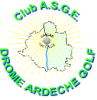 Compte rendu du Comité Directeur du 04/01/2019Section Golf Drôme-Ardèchedu club ASGE OmnisportsClansayesRév. 1VotantsAbstentionContrePour120012Nombre total d'adhérents ASGE DA Golf MembresSimples Adhérents 138 (124)Nombre  d'adhérents ASGE à CLANSAYES  17 (14)6 (3)23 (17)Nombre  d'adhérents ASGE au CHANALETS  25 (25)?33 (25)Nombre  d'adhérents ASGE à LA VALDAINE  58 (58)24 (24)82 (82)Décision :Une dernière relance sera faite auprès des retardataires (Clansayes et Chanalets), à défaut de régularisation avant le 15 Janvier 2019, ils ne pourront plus bénéficier des tarifs de la section en 2019.29-Mars ?ASGE DA Golf - Journée des Membres des ChanaletsChanalets24-MarsASGE DA Golf - Journée des Membres ClansayesClansayes11-NovASGE DA Golf - Journée des Membres de la ValdaineLa Valdaine08-marsASGE DA Golf - Journée des dames La Valdaine22-avrASGE DA Golf - Stage de Golf à St Cyprien (du 21 au 27 Avril)St Cyprien17-maiChallenge CMCAS Sud EstSt Clair24-maiChallenge CMCAS AURA - Bourgogne à Néris les Bains (Allier)St Agathe29-aoûtChallenge CMCAS AURA - Bourgogne seniorsTignes18-octCoupe des Présidents des CMCAS (17 au 20 Octobre 2019)Chanalets19-octCoupe des Présidents des CMCAS (17 au 20 Octobre 2019)AlbonPoint à réfléchirMichel Combrié précise qu’il serait peut-être bon d’avoir quelques observateurs volontaires sur les parties délicates des parcours.20-avrGolf entreprise - Championnat de Ligue 1ère division - 1Albon04-maiGolf entreprise - Championnat de Ligue 1ère division - 2St Clair08-juinGolf entreprise - Championnat de Ligue 1ère division - 3La Sorelle22-juinComité DA - Championnat séries 2-3 (individuel + équipe)Albon07-juilComité DA - Trophée des Golfs DAChanalets21-septGolf entreprise - Finale du championnat de ligue toutes divisionsSt Didier13-avrComité Loire - Drôme - Ardèche  Championnat LDA - 1Savigneux les Etangs27-avrComité Loire - Drôme - Ardèche  Championnat LDA - 2Albon22-juinComité Loire - Drôme - Ardèche  Championnat LDA - 3Chanalets07-septComité Loire - Drôme - Ardèche  Championnat LDA - 4St Didier05-octComité Loire - Drôme - Ardèche  Championnat LDA - FinaleLa Sorelle22-juinGolf entreprise -  Coupe féminineCorrençon15-juinFête de la CMCAS au domaine des roches (après-midi + repas soir)Montélimar19/05/19ASGE DA Golf – Salade ProvençaleClansayes06-avrASGE DA Golf - Compétition Dal Zotto - 1Clansayes28-septASGE DA Golf - Compétition Dal Zotto - 2Chanalets02-novASGE DA Golf - Compétition Dal Zotto - 3La Valdaine